 DECOUVERTE DU BOUDDHISME 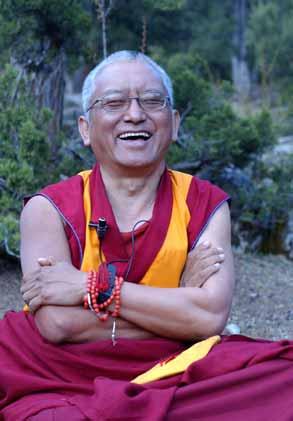 ‘TRANSFORMER SES PROBLEMES’Décrivez en une page comment transformer ses problèmes en chemin vers l’éveil. NOM : _____________________________________________ Date : ______________